P R O J E C T S A N D P R O M P T ST O K E E P Y O U R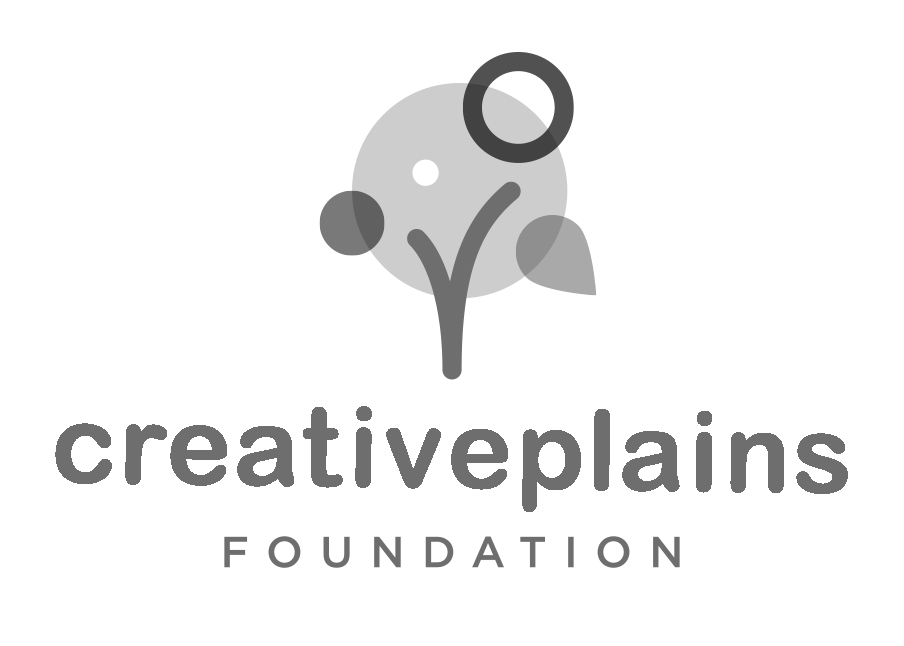 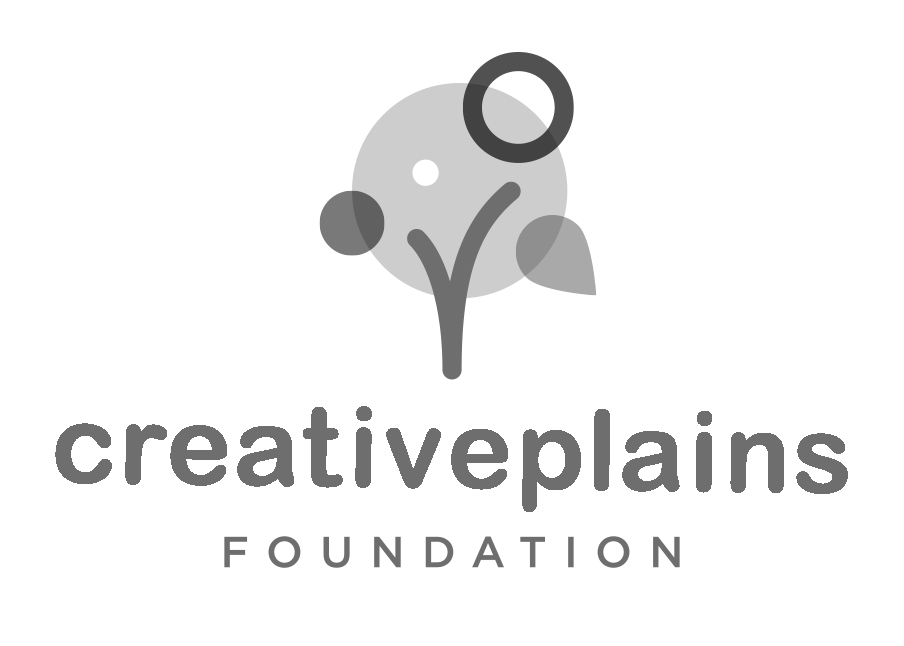 C R E A T I V I T Y T H R I V I N G	ILLUSTRATE A BOOK COVERArtists can create beautiful artwork for the walls of your home or for the cover of a book. Design your own book cover below, you can choose your own title or get inspired by one of these ideas. Maybe you could even write the story of what your book is about!The Helpful RobotSchool in Outer SpaceUnicorn Party in the ForestCREATE A PUZZLEYou can create your very own puzzle! Start by thinking about what you want to draw, maybe you have a photo to copy or have a favorite character you love to draw. Use your imagination and color a design on the puzzle below, then cut the pieces out and see if you can put them back together!BE A GRAPHIC DESIGNEREvery box and label that you see was created by an artist called a graphic designer. Graphic designers create a lot of different things like posters, business cards, and packaging for products like cereal, soda, and candy. Use the templates below to create your own product packaging designs. Think about the name of your product and what colors you will use to make people want to buy it!COLOR A MANDALAUse different colors to bring the mandala to life. Try a color scheme to create a beautiful design!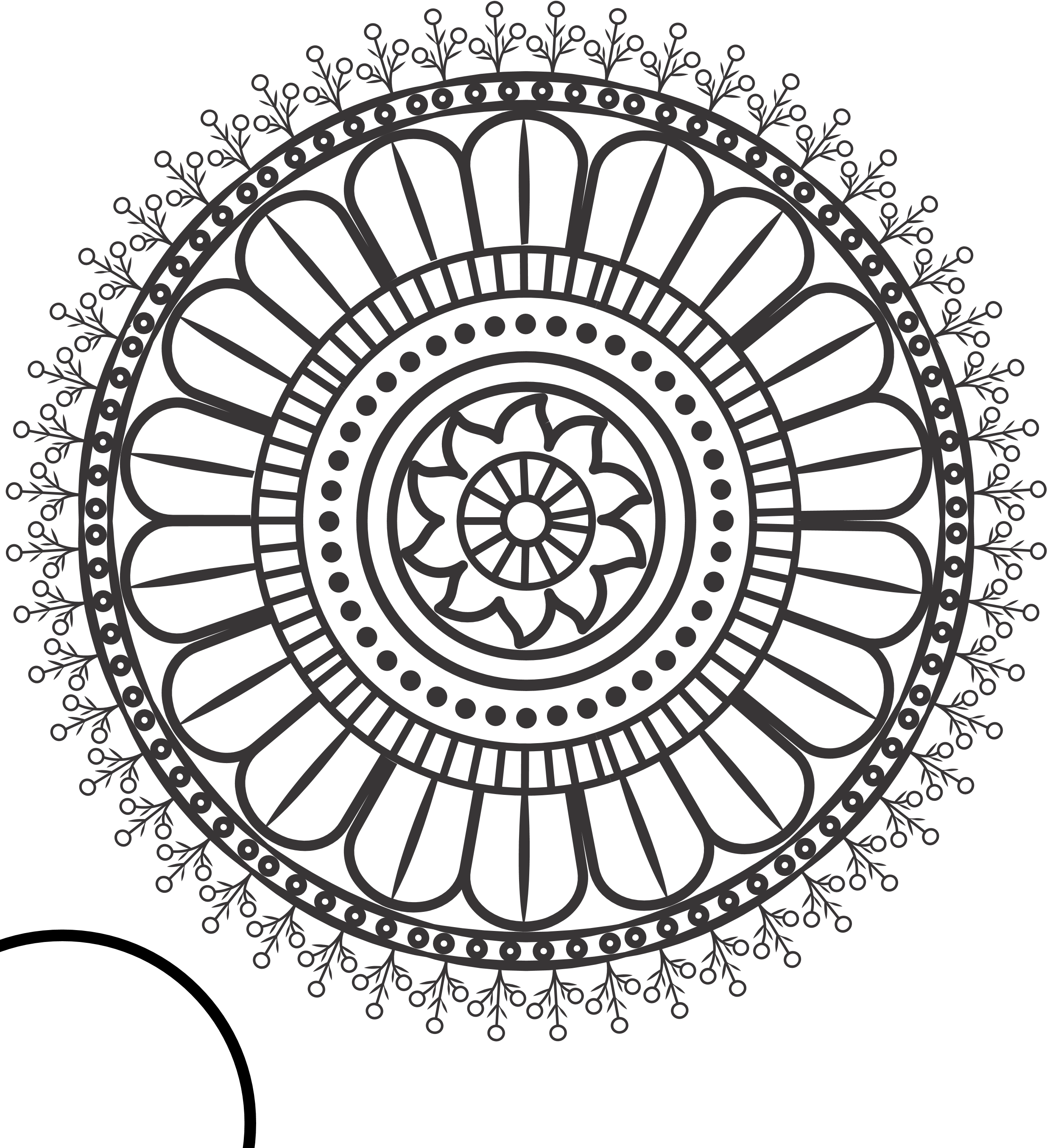 Red, Pink, Purple                            Yellow, Green, Blue                    Orange, Blue, Green CREATE CHARACTERS	Transform the shapes below into unique characters. What is your character's name? What is their favorite food? Have fun creating stories for your characters.E X A M P L EWRITE A COMICUse the blank comic strip below to tell a story about a character you have either created or a character that you already know. Before you start, think about what will happen in each square and then draw! 1_____________________________________________2.____________________________________________3.____________________________________________4.____________________________________________5.____________________________________________6.____________________________________________         MAKE CIRCLE ART Look around your house for circular objects you can trace... a can of vegetables, coins, plates, and bowls. Set the objects on this paper and trace around them, Let the patterns overlap, then fill the spaces with color.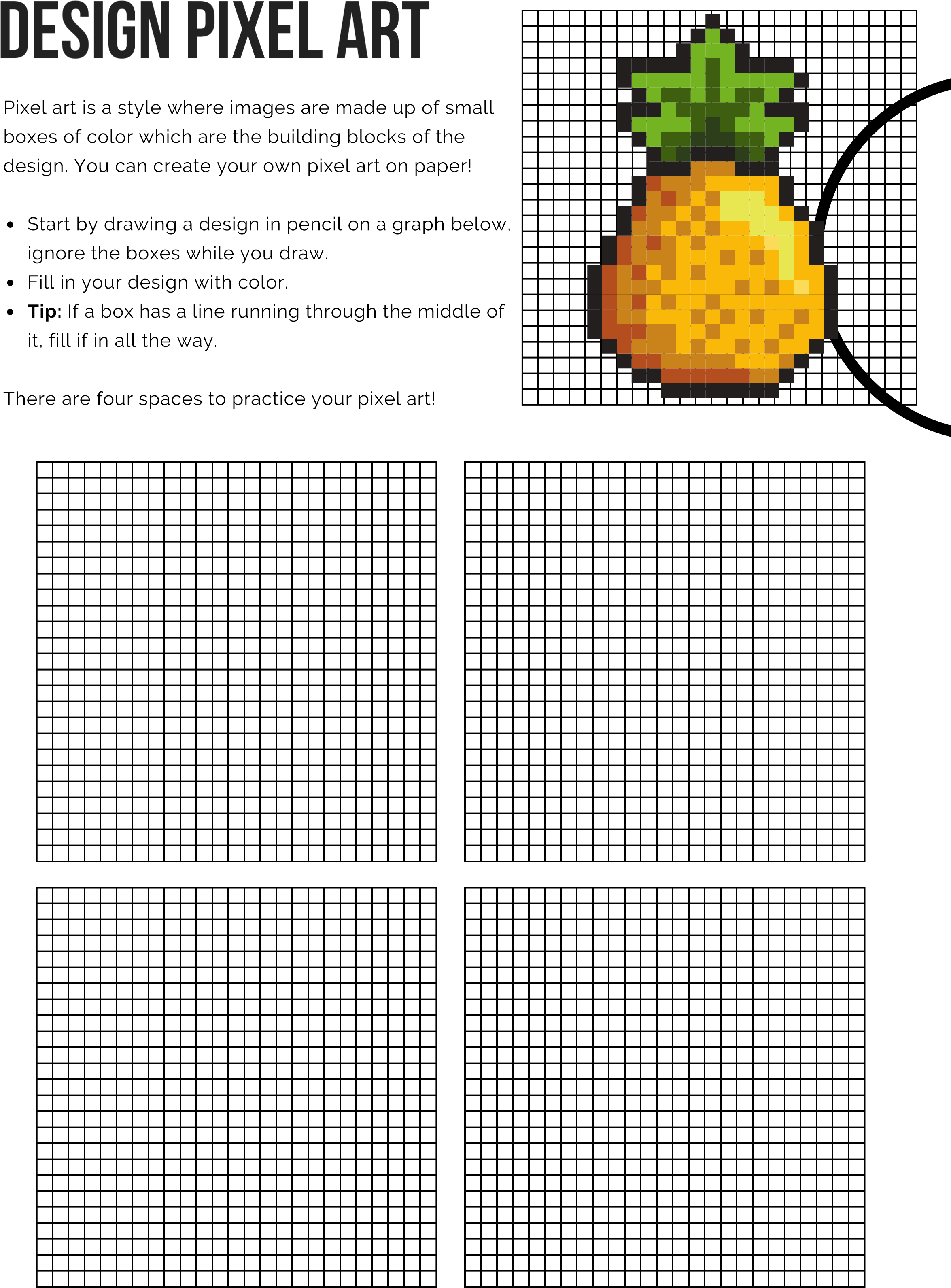 BE POSITIVEEven if we don't always feel happy, using positive phrases can help us see what's good about ourselves and others. Use the word list below to circle your 3 favorite positive words add one word to the "I AM"statement in each boxand then draw what this looks like. Creative smart happy strong a good friend 	safeB Y C R E A T I V E P L A I N S F O U N D A T I O Nthankful focused lovedhopeful learning kind